                                        «Как играть с машинками»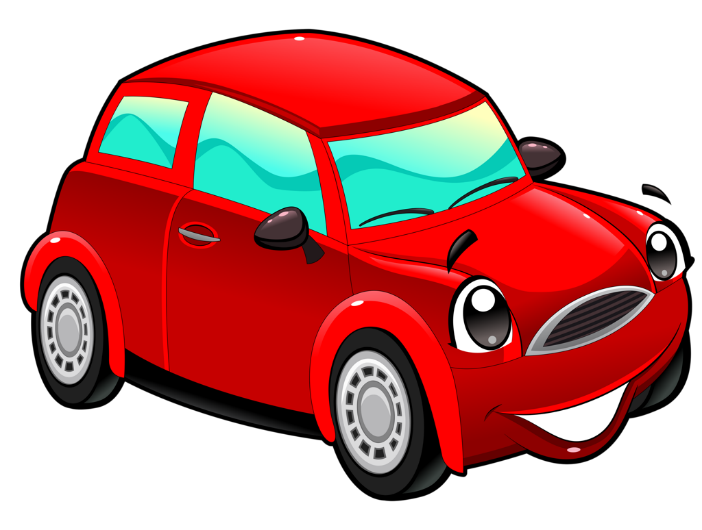 Наверное, в каждом доме, где есть ребенок, есть куча машинок – белые, красные, пожарные, милицейские, грузовые и т.д. Они занимают немало места, хотя функция у них одна и та же. Давайте поговорим о том, в какие игры можно играть с машинками, включив все свое воображение.«Такси». Пусть одни жители вашего города звонят в службу такси, а та в свою очередь развозит игрушки на машине. на свое место (заодно и уборкой позанимаемся). Если у вас грузовое такси – везем кубики в свой домик – коробку, например.«Семья машинок»– мама-машина, папа-машина, сынок-машинка. Обыгрывайте различные ситуации, которые могут с ними произойти, а может и происходят в вашей семье. При этом малыш-машинка может не хотеть кушать идти гулять или чистить зубы. А если он поранится, то помогите ему обработать рану зеленкой, обращая внимание на то, какой он храбрый и совсем не плачет.Автомобильчик-хулиганчик, который хотел все делать наоборот, нарушая правила дорожного движения, играя на проезжей части мячом или катаясь на крыше автобуса. Ненавязчиво объясняйте этому шалуну, почему так делать опасно.«Горка» Деткам очень нравится спускать машинки с горки. Соорудите из плотного материала или доски горку. На пути поставьте различные препятствия или ворота.«Черезвычайная ситуация» Если в вашем арсенале игрушек имеется специальная техника, обыграйте различные ситуации: случился пожар – едет пожарная машина его тушить, кто-то хулиганит – спешит милицейская машина, авария на дороге – скорая помощь в пути. С машиной-катком можно устроить настоящий ремонт дороги.«Автосалон» Если малыш начал увлекаться марками автомобилей, поиграйте в автосалон, где можно купить машину (закрепляем счет), узнать у продавца об интересующей вас марке автомобиля.»«Город» Построить город из любых подручных средств . Очень хорошо использовать детали лего-конструктора. Можно из них выстроить всю инфраструктуру города и разные ворота, колонны. Можно брать лего-человечков. Получиться интересная ролевая игра. Можно соединить эту игру с игрой «Чрезвычайная ситуация».А можно играть так –«Возьмите рулон обоев и нарисуйте на нем целый город. Дома и магазины можно нарисовать, а можно соорудить из коробок или кубиков. Поставьте машину на дорогу и попросите ребенка доехать до указанного дома, руководствуясь мамиными подсказками – едем прямо, теперь повернем направо, поехали назад и т.д."Такая игра помогает развивать представления о пространстве.Вот еще одна замечательная игра:«Гонки» Выбираете машинки, которые легко едут, катятся. Выбираете пространство и…. Можно запускать машинки, какая дальше проедет, можно ставить препятствия, ворота. Играть в эту игру можно до 7-8 лет. Очень нравится и мальчикам и девочкам.«Автомойка». Необходим таз с водой, пластиковый флакон с распылителем для воды, щетка, губка. Ребенку предлагается помыть машины. Отполировать (протереть их сухой, мягкой тряпочкой)Придумывать игры можно бесконечно! Главное чтобы было желание и интерес.